ESTADO DE MATO GROSSO DO SULSECRETARIA DE ESTADO DE JUSTIÇA E SEGURANÇA PÚBLICACORPO DE BOMBEIROS MILITARCOMANDO-GERAL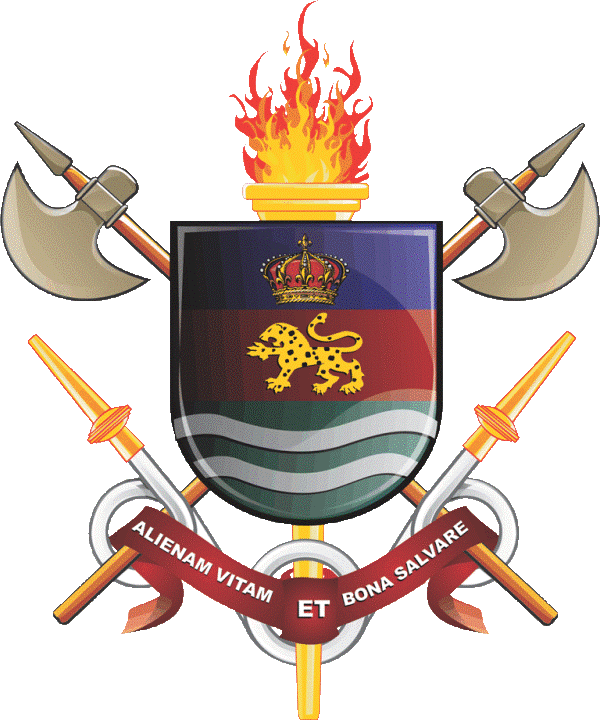 CADERNO DE INSTRUÇÃO PARA ATENDIMENTO A PACIENTES COM SUSPEITA E/OU CASO CONFIRMADO DE EBOLA1ª Edição2014